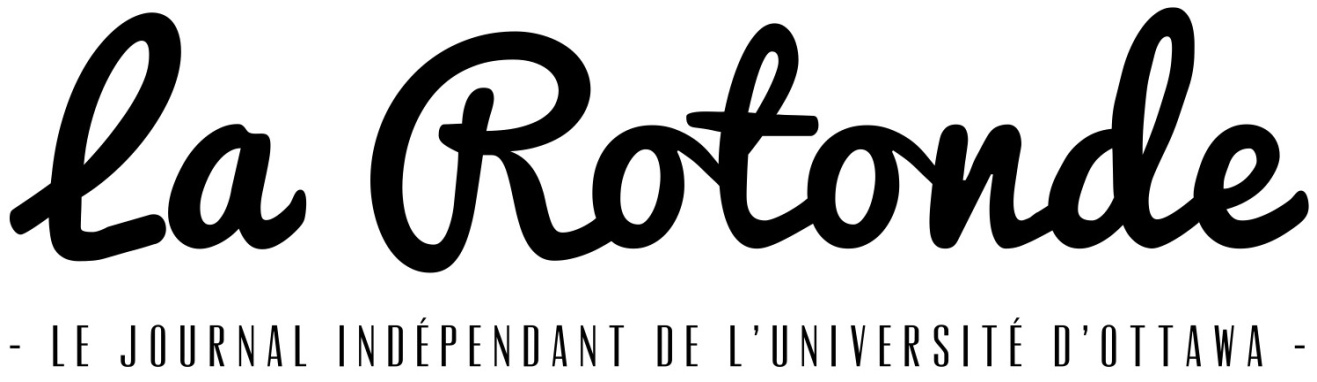 Procès-verbalRéunion du conseil d’administration          	       29 août 2013Membres présents : Ghassen Athmni, Marie-Christine Corbeil, Simon-Nicolas Grandmaître, Réjean Léger, Jakob Pomeranzev, Vincent Rioux, Alexandra Scott-Larouche1- Ouverture de la réunionEn l’absence de quorum, impossible d’ouvrir la réunion. 2- Adoption de l’ordre du jourComme la réunion n’est pas ouverte, impossible d’adopter l’ordre du jour3- Adoption du dernier procès-verbalOn tentera d’adopter le dernier procès-verbal en tenant un vote par courriel.4- Ratification du rédacteur en chef Ghassen Athmni et de l’adjointe au rédacteur en chef Léa Papineau-RobichaudRemis à la prochaine réunion où il y aura quorum. 5- Rapport de la directrice généraleRetour sur les tâches accomplies au courant de l’été. État du ménage et du réaménagement du bureau. Rencontre avec Brad Lafortune de la FÉUO. Regarder différentes entreprises pour site web. Décision chalet seulement fin d’année.Annonce absence pour les deux premières semaines de septembre. À faire : Signer les contrats, donner les clés et les enregistreuses et ramasser les spécimens de chèque.6- Mise à jour embauche de l’équipe	Alexandra, Ghassen et Simon-Nicolas ont formé le comité d’embauche pour la plupart des entrevues. Postes comblés : Directeur artistique, illustrateur, correcteurs, chef web, chef arts et culture, chef sport, 2 adjoints actualité et 2 journalistes.7- Date de parutionLa première parution aura lieu le 9 septembre.8- BudgetPrésentation rapide du budget qu’Alexandra et Jakob ont préparés. Les chiffres sont pour la plupart calqués sur le budget de l’an dernier. Simon-Nicolas remet en question la feuille de calculs présentée comme budget. Demande qu’un vrai budget soit préparé avec les détails de chaque revenu et chaque dépense et des prévisions, particulièrement en ce qui concerne les hausses de salaire envisagées.9- Huis clos10- Clôture de la réunion